§4508.  Powers and authority of Public Utilities Commission1.  Natural gas pipeline utilities subject to commission's authority.  A natural gas pipeline utility organized to construct or operate an interstate natural gas pipeline that holds a certificate of public convenience and necessity issued under the Federal Natural Gas Act authorizing it to construct or operate a natural gas pipeline and appurtenant facilities within the State, or an intrastate natural gas pipeline utility that has obtained authorization from the commission, is subject to the authority of the commission.  The commission shall adopt policies that reduce the probability of methane leakage from facilities as part of its regulation under this chapter.[PL 2013, c. 369, Pt. B, §2 (AMD).]2.  Commission rules and limitation on commission authority.  The commission may make necessary rules with respect to the natural gas pipeline utility's pipeline, equipment and manner of operation as they relate to the safety of the public and of the utility's employees, provided that the commission's authority is not inconsistent with or in violation of the Federal Natural Gas Act, as amended, or any rules, orders, regulations or certificates of public convenience and necessity issued under that Act.[PL 1987, c. 141, Pt. A, §6 (NEW).]3.  Power to effectuate policies of this chapter.  To effectuate the policies and provisions of this chapter and when determined necessary to obtain uniformity in the formulation, administration and enforcement of any order or rule issued under this chapter, or promulgated by an agency of the United States, pertaining to the regulating or handling of natural gas, the commission may:A.  Confer, cooperate and enter into compacts with the agency;  [PL 1987, c. 141, Pt. A, §6 (NEW).]B.  Avail itself of records and facilities of the authority and make records and facilities available to the agency;  [PL 1987, c. 141, Pt. A, §6 (NEW).]C.  Conduct joint investigations and hold joint hearings;  [PL 1987, c. 141, Pt. A, §6 (NEW).]D.  Issue orders and rules jointly or concurrently with, or complementary to those issued by, the agency; and  [PL 1987, c. 141, Pt. A, §6 (NEW).]E.  Collaborate with the agency and others in the development and operation of measures for the increased safety of the transportation and distribution of natural gas within the State.  [PL 1987, c. 141, Pt. A, §6 (NEW).][PL 1987, c. 141, Pt. A, §6 (NEW).]SECTION HISTORYPL 1987, c. 141, §A6 (NEW). PL 2013, c. 369, Pt. B, §2 (AMD). The State of Maine claims a copyright in its codified statutes. If you intend to republish this material, we require that you include the following disclaimer in your publication:All copyrights and other rights to statutory text are reserved by the State of Maine. The text included in this publication reflects changes made through the First Regular and First Special Session of the 131st Maine Legislature and is current through November 1. 2023
                    . The text is subject to change without notice. It is a version that has not been officially certified by the Secretary of State. Refer to the Maine Revised Statutes Annotated and supplements for certified text.
                The Office of the Revisor of Statutes also requests that you send us one copy of any statutory publication you may produce. Our goal is not to restrict publishing activity, but to keep track of who is publishing what, to identify any needless duplication and to preserve the State's copyright rights.PLEASE NOTE: The Revisor's Office cannot perform research for or provide legal advice or interpretation of Maine law to the public. If you need legal assistance, please contact a qualified attorney.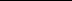 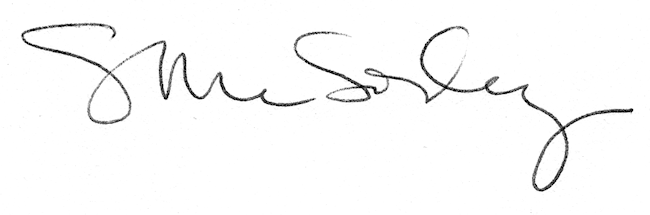 